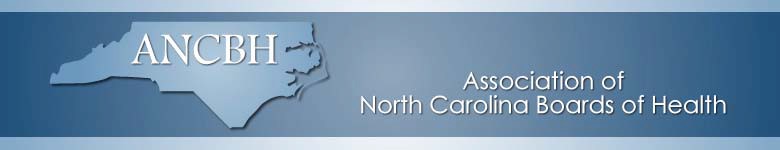 Award Nomination FormSubmission Deadline: September 30, 2020(Please place a check in the grey box next to the award selected.)     Carl Durham Award	     Outstanding Board         of Health Award     Robert Ed Strother        Partnership AwardThe nominee must be an Institutional, individual, associate, or emeritus member of ANCBH.The nominee has made significant contributions to public health.The nominee is an effective advocate for public health at local, regional, and/or state levels.The nominee must be an ANCBH Institutional member.The board’s leadership in public health accomplishments must be clearly evident.The accomplishment must either have documented results or be currently producing intended results.The activity may be accomplished through the health department, other agencies, or groups.The nominee has established and/or fostered a public-private partnership, which has improved public health for the community.(Please type the information in the gray box which will expand as you type. Information can be printed and saved.) Date:      					County:      Name of Nominee:      	Address:      	 Phone:      					Email:       	 Name of Nominator:      Address:      	Phone:      					Email:      Signature of Nominator: _____________________________________Justification for the Award:      (Please include documentation as needed)Send nominations to: Dr. Calvert Jeffers			      Email: cjeffers@triad.rr.comRevised 8/7/20